May 8, 2016 Current Maps Folder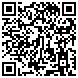 